上海建桥学院课程教学进度计划表一、基本信息二、课程教学进度（6694）三、评价方式以及在总评成绩中的比例任课教师：   刘伟山、游涛、李桢、张曼、马婷婷 系主任审核：   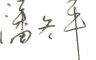 日期：2023.3.5课程代码2999066课程名称大学生安全教育课课程学分1总学时16授课教师刘伟山、游涛、李桢、张曼、马婷婷教师邮箱houqin@gench.edu.cn上课班级广告学B22-2 新闻学B22-5上课教室二教408，医疗实操在大礼堂一楼多功能厅，消防实操在教室集合，简单讲解后到室外消防场地演练答疑时间全天学习群线上答疑全天学习群线上答疑全天学习群线上答疑主要教材大学生公共安全教育  张旭，刘伟  电子科技大学出版社2019大学生公共安全教育  张旭，刘伟  电子科技大学出版社2019大学生公共安全教育  张旭，刘伟  电子科技大学出版社2019参考资料大学生安全知识读本.江西省高等教育学会保卫学专业委员会.江西高校出版社.2000高校保卫工作概论.王振铎.中国人民大学出版社.2004大学生新生安全教程.陈日文.高等教育出版社.2010大学生安全知识读本.江西省高等教育学会保卫学专业委员会.江西高校出版社.2000高校保卫工作概论.王振铎.中国人民大学出版社.2004大学生新生安全教程.陈日文.高等教育出版社.2010大学生安全知识读本.江西省高等教育学会保卫学专业委员会.江西高校出版社.2000高校保卫工作概论.王振铎.中国人民大学出版社.2004大学生新生安全教程.陈日文.高等教育出版社.2010周次教学内容教学方式作业9大学生安全教育课概述，国家安全及法制教育视频学习、课堂讲解平台习题10突发事件与防灾减灾，交通安全、校园违纪与控烟禁烟视频学习、课堂讲解平台习题11大学生消防基础知识，实验室安全视频学习、课堂讲解平台习题12反诈骗专题视频学习、课堂讲解平台习题13财产安全与网络安全视频学习、课堂讲解平台习题14大学生医疗健康教育与食品安全视频学习、课堂讲解平台习题15医疗救护实操课堂讲解、实际操作平台习题16消防实操课堂讲解、实际操作平台习题总评构成（1+X）评价方式占比1网络课程观看及平台期末考试60%X1出勤、课堂表现及是否被诈骗20%X2实操分数20%